МІНІСТЕРСТВО ОСВІТИ І НАУКИ УКРАЇНИ ЦЕНТРАЛЬНОУКРАЇНСЬКИЙ НАЦІОНАЛЬНИЙ ТЕХНІЧНИЙ УНІВЕРСИТЕТ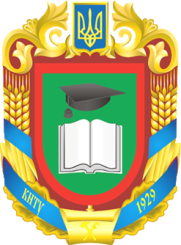 Кафедра історії, археології, інформаційної та архівної справиСИЛАБУС НАВЧАЛЬНОЇ ДИСЦИПЛІНИБІБЛІОТЕКОЗНАВСТВО ТА БІБЛІОГРАФОЗНАВСТВООсвітньо-професійна програма «Інформаційна, бібліотечна та архівна справа»Рівень вищої освіти перший (бакалаврський)Галузь знань 02 Культура і мистецтвоСпеціальність 029 «Інформаційна, бібліотечна та архівна справа»Кропивницький – 2021ЗМІСТЗагальна інформаціяАнотація до дисципліниМета і завдання дисципліниФормат дисципліниПрограмні результати навчанняОбсяг дисципліниОзнаки дисципліниПререквізитиТехнічне та програмне забезпечення / обладнанняПолітика курсуНавчально-методична карта дисципліниСистема оцінювання та вимогиРекомендовані джерела інформації1. Загальна інформація2. Анотація до дисципліниОсвітня компонента «Бібліотекознавство та бібліографознавство» спрямована на отримання здобувачами важливої інтегральної компетентності – здатності розв’язувати складні спеціалізовані завдання та практичні проблеми у галузі бібліотечної справи або у процесі навчання, що передбачає застосування положень і методів бібліотечної справи і характеризуються комплексністю та невизначеністю умов; вивчення базових положень бібліографознавства як науки та навчальної дисципліни, знання сутності бібліографознавства, його вихідних понять і термінів, структури, змісту, форм існування, видів; характеристик основних етапів історичного розвитку бібліографії в Україні та світі.3. Мета і завдання дисципліниФормувати систему знань про теоретико-методологічні, організаційні та історичні засади бібліотекознавства та бібліографознавства як науки та навчальної дисципліни, сприяти усвідомленню бібліотеки як соціокультурного явища, ознайомити з технологіями бібліографування, основними компонентами бібліографічної діяльності. Завдання:Формувати інтегральну компетентність (ІНТ), яка полягає у здатності розв’язувати складні спеціалізовані завдання та практичні проблеми у галузі інформаційної, бібліотечної та архівної справи або у процесі навчання, що передбачає застосування положень і методів інформаційної, бібліотечної та архівної справи і характеризуються комплексністю та невизначеністю умовЗагальні компетентностіЗК 1. Здатність до абстрактного мислення, аналізу та синтезу. ЗК 7. Здатність до пошуку, опрацювання та аналізу інформації з різних джерел.ЗК 8. Здатність оцінювати та забезпечувати якість виконуваних робіт. Фахові компетентностіФК 1. Здатність здійснювати відбір, аналіз, оцінку, систематизацію, моніторинг, організацію, зберігання, розповсюдження та надання в користування інформації та знань у будь-яких форматах. ФК 2. Здатність використовувати методи систематизації, пошуку, збереження, класифікації інформації для різних типів контенту та носіїв. ФК 3. Здатність використовувати сучасні прикладні комп’ютерні технології, програмне забезпечення, мережеві та мобільні технології для вирішення професійних завдань. ФК 6. Здатність підтримувати ділову комунікацію з усіма суб’єктами інформаційного ринку, користувачами, партнерами, органами влади та управління, засобами масової інформації. ФК 8. Здатність проектувати та створювати документно-інформаційні ресурси, продукти та послуги. ФК 10. Здатність адмініструвати соціальні мережі, електронні бібліотеки та архіви. ФК 11. Здатність використовувати автоматизовані інформаційно-пошукові системи, організовувати електронні бібліотеки та архіви. ФК 15. Здатність опановувати та застосовувати технології системного аналізу інформаційної діяльності.ФК 16. Здатність розуміти та застосовувати у практичній діяльності положення стандартів та інших нормативних документів у сфері інформаційної, бібліотечної та архівної справи.4. Формат дисципліниДля денної форми навчання:Викладання курсу передбачає для засвоєння дисципліни традиційні лекційні заняття із застосуванням електронних презентацій у поєднані із практичними роботами, виконанням самостійно підготовлених завдань.Формат очний (offline / Face to face).5. Програмні результати навчанняОпанування дисципліни дозволяє отримати такі програмні результати освітньої програми підготовки бакалаврів:РН1. Знати і розуміти наукові засади організації, модернізації та впровадження новітніх технологій в інформаційній, бібліотечній та архівній діяльності. РН5. Узагальнювати, аналізувати і синтезувати інформацію в діяльності, пов’язаній із її пошуком, накопиченням, зберіганням та використанням. РН6. Знати, розуміти та застосовувати в практичній діяльності законодавчі та галузеві нормативні документи. РН8. Використовувати знання технічних характеристик, конструкційних особливостей, призначення і правил експлуатації комп’ютерної техніки та офісного обладнання для вирішення технічних завдань спеціальності. РН9. Оцінювати можливості застосування новітніх інформаційно-комп’ютерних та комунікаційних технологій для вдосконалення практик виробництва інформаційних продуктів і послуг. РН11. Здійснювати пошук інформації в різних джерелах для розв’язання професійних завдань. РН18. Навчатися з метою поглиблення набутих та здобуття нових фахових знань. РН19. Дотримуватися і реалізовувати основні засади охорони праці та безпеки життєдіяльності.РН 20. Забезпечувати формування бази електронних документів (у тому числі й краєзнавчої тематики) інформаційної, бібліотечної та архівної установи на засадах інформаційної безпеки з використанням у практичній діяльності положень стандартів, нормативних документів держави з урахуванням досягнень сучасної соціокультурної сфери.РН 22. Сприяти повноцінному функціонуванню модерних мегакультурних центрів (бібліотечних, архівних, музейних установ) як культурно-мистецьких, літературних, наукових осередків на регіональному, державному та міжнародному рівнях.6. Обсяг дисципліни7. Ознаки дисципліни8. ПререквізитиЕфективність засвоєння змісту дисципліни «Бібліотекознавство та бібліографознавство» істотно підвищиться, якщо здобувач попередньо опанував та/або повторив матеріал дисциплін «Вступ до фаху та основи наукових досліджень», «Українська мова (за професійним спрямуванням), «Історія вітчизняної та світової культури», «Основи комп’ютерних технологій».                 9. Технічне та програмне забезпечення /обладнанняУ період сесії бажано мати мобільний пристрій (телефон) для оперативної комунікації з адміністрацією та викладачами з приводу проведення занять та консультацій. У міжсесійний період комп’ютерну техніку (з виходом у глобальну мережу) та оргтехніку для комунікації з адміністрацією, викладачами та підготовки (друку) рефератів і      самостійних робіт.                                         10. Політика курсуАкадемічна доброчесність:Очікується, що студенти будуть дотримуватися принципів академічної доброчесності, усвідомлювати наслідки її порушення.Відвідування занять:Відвідання занять – важлива складова навчання. Очікується, що всі студенти відвідають лекції і практичні заняття курсу. Пропущені заняття повинні бути відпрацьовані не пізніше ніж за тиждень до залікової сесії.Поведінка на заняттях:Недопустимість: запізнень на заняття, списування та плагіат, несвоєчасне виконання поставленого завдання.	При організації освітнього процесу в Центральноукраїнському національному технічному університеті студенти, викладачі та адміністрація діють відповідно до: «Положення про організацію освітнього процесу в ЦНТУ» (http://www.kntu.kr.ua/doc/doc/The_provisions_of_company_profile.pdf); «Положення про організацію вивчення вибіркових навчальних дисциплін та формування індивідуального навчального плану здобувача вищої освіти» (http://www.kntu.kr.ua/doc/doc/vibir.pdf); «Положення про дотримання академічної доброчесності науково-педагогічними працівниками та здобувачами вищої освіти ЦНТУ» (http://www.kntu.kr.ua/?view=univer&id=50).; «Положення про систему забезпечення якості освітньої діяльності та якості вищої освіти у ЦНТУ». Режим доступу: http://www.kntu.kr.ua/doc/doc/polozh_system_yakosti.pdf.11. Навчально-методична карта дисципліниІІІ семестр Бібліографознавство12. Система оцінювання та вимогиВиди контролю: поточний, підсумковий.Методи контролю: спостереження за навчальною діяльністю здобувачів, усне опитування, письмовий контроль, тестовий контроль.Форма підсумкового контролю: іспит; іспит.Контроль знань та умінь здобувачів (поточний та підсумковий) здійснюється за кредитною трансферно-накопичувальною системою організації освітнього процесу в ЦНТУ. Семестр ІІ. Форма підсумкового контролю: ІСПИТ.Рівень засвоєння студентом теоретичного та практичного навчального матеріалу оцінюється за стобальною та чотирирівневою шкалами оцінювання. Підсумкова оцінка виставляється після повного вивчення навчальної дисципліни та виводиться як сума проміжних оцінок за вивчення змістових модулів. Остаточна оцінка рівня знань студента складається з рейтингу з навчальної роботи, для оцінювання якої відводиться 60 балів, та рейтингу з атестації (іспит) – 40 балів.Розподіл балів, які отримують студенти при вивченні дисципліни «Бібліотекознавство та бібліографознавство »  Семестр: ІІПримітка: Т1, Т2, .., Т14 – тижні, ЗК1, ЗК2 – підсумковий змістовий контрольСеместр ІІІ.  Форма підсумкового контролю: ІСПИТ.Рівень засвоєння студентом теоретичного та практичного навчального матеріалу оцінюється за стобальною та чотирирівневою шкалами оцінювання. Підсумкова оцінка виставляється після повного вивчення навчальної дисципліни та виводиться як сума проміжних оцінок за вивчення змістових модулів. Остаточна оцінка рівня знань студента складається з рейтингу з навчальної роботи, для оцінювання якої відводиться 60 балів, та рейтингу з атестації (іспит) – 40 балів.Розподіл балів, які отримують студенти при вивченні дисципліни «Бібліотекознавство та бібліографознавство» Семестр: ІІІПримітка: Т1, Т2, .., Т14 – тижні, ЗК1, ЗК2 – підсумковий змістовий контрольКритерії оцінювання. Еквівалент оцінки в балах для кожної окремої теми може бути різний, загальну суму балів за тему визначено в навчально-методичній карті. Розподіл балів між видами занять (лекції, практичні заняття, самостійна робота) можливий шляхом спільного прийняття рішення викладача і студентів на першому занятті.Рівень знань оцінюється:«Відмінно» / «Зараховано» – здобувач вищої освіти досконало засвоїв теоретичний матеріал, глибоко і всебічно знає зміст навчальної дисципліни, основні положення наукових першоджерел та рекомендованої літератури, логічно мислить і будує відповідь, вільно використовує набуті теоретичні знання у процесі аналізу практичного матеріалу, висловлює власні міркування стосовно тих чи інших проблем, демонструє високий рівень засвоєння практичних навичок.«Добре» / «Зараховано» – здобувач вищої освіти добре засвоїв теоретичний матеріал, викладає його аргументовано, володіє основними аспектами з першоджерел та рекомендованої літератури, має практичні навички, висловлює власні міркування з приводу тих чи інших проблем, але припускається певних неточностей і похибок у логіці викладу теоретичного змісту або у процесі аналізу практичного матеріалу.«Задовільно» / «Зараховано» – здобувач вищої освіти, в основному, володіє теоретичними знаннями з навчальної дисципліни, орієнтується в першоджерелах  та рекомендованій літературі, але непереконливо відповідає, додаткові питання викликають невпевненість або відсутність стабільних знань; відповідаючи на запитання практичного характеру, виявляє неточності у знаннях, не вміє оцінювати факти та явища, пов’язувати їх з майбутньою діяльністю.«Незадовільно» / «Не зараховано» – здобувач вищої освіти не опанував навчальний матеріал дисципліни, не знає наукових фактів, визначень, майже не орієнтується в першоджерелах та рекомендованій літературі; відсутні наукове мислення, практичні навички не сформовані. Студенти, які не з’явилися на іспит без поважних причин, вважаються такими, що одержали незадовільну оцінку.Переведення підсумкової оцінки за вивчення навчальної дисципліни, вираженої у балах, в екзаменаційну (залікову) за національною шкалою та шкалою ЄКТС здійснюється за відповідною шкалою. Шкала оцінюванняКритерії оцінювання знань і вмінь здобувачів визначені Положенням про організацію освітнього процесу в ЦНТУ (С. 28-31).13. Рекомендовані джерела інформаціїБібліотекознавствоЗаконодавчі та нормативно-правові документи1. ДСТУ 7448-2013. Інформація та документація. Бібліотечно- інформаційна діяльність. Терміни та визначення понять. – На заміну ГОСТ 7.26-80 ; Чинний з 2014.07.01. – [Б. м., б. р.]. – III, 41 с.2. Про бібліотеки і бібліотечну справу : Закон України від 27 січ. 1995 р. № 32/95-ВР // Відом. Верхов. Ради України. – 1995. – №7. – С. 45-52; В ред. Закону №16-19 від 01.01.2015 [Електронний ресурс]. – Режим доступу : http://zakon4.rada.gov.ua/laws/show/32/95-%D0%B2%D1%80.3. Про інформацію : Закон України від 2 жовт. 1992 р. № 2657-XII // Відом. Верхов. Ради України. – 1992. – №48. – Ст. 650; В ред. Закону№317-19 від 21.05.2015 [Електронний ресурс]. – Режим доступу : http://zakon2.rada. gov.ua/laws/show/2657-12.4. Про культуру : Закон України від 14 груд. 2010 р. №2778-17 // Відом. Верхов. Ради України. – 2011. – №24. – Ст. 168; В ред. Закону №76-19 вiд 01.01.2015 [Електронний ресурс]. – Режим доступу : http://zakon0.rada.gov.ua/ laws/show/2778-17.5. Про схвалення Стратегії розвитку бібліотечної справи в Україні до 2025 року «Якісні зміни бібліотек задля забезпечення сталого розвитку України» : Розпорядження Кабінету міністрів України від 23 берез. 2016 р. № 219-р [Електронний ресурс]. – Режим доступу : http://zakon5.rada.gov.ua/laws/show/219-2016-%D1%80. Базова література1. Бачинська Н. А. Бібліотекознавство : посіб. для вищих навчальних закладів. Спеціальність: 029 «Інформаційна, бібліотечна та архівна справа» / Н. А. Бачинська, Г. В. Салата. – Київ : Медінформ, 2016. – 242 с.2. Бібліотекознавство. Теорія, історія, організація діяльності бібліотек : підруч. для вузів / В.О. Ільганаєва, Г.Д. Ковальчук, Т.П. Самійленко та ін. – Харків : Основа, 1993. – 193 с.3. Мотульський Р. С. Общее библиотековедение: учеб. пособие для вузов – Москва : Либерея, 2004. – 224 с. Додаткова додаткова література1. Апшай М.В. Розширення наукового інструментарію бібліотекознавчих досліджень // Бібліотекознавство. Документознавство. Інформологія. – 2015. – №2. – С. 8-14.2. Барабаш В. А., Глєбова Л. В. Інформаційний ресурс бібліотеки університету як фактор формування ціннісних орієнтацій майбутніх фахівців. – Соціум. Документ. Комунікація: збірник наукових статей. Вип.4. Серія «Історичні науки». – Переяслав-Хмельницький, 2017. – С.159–175. DOI: https://sdcjournal.com/index.php/journal/article/view/63/51?utm_source=researchbib.3. Барабаш В. А., Глєбова Л. В. Формування громадянської активності студентів у процесі викладання соціально-гуманітарних дисциплін // Соціум. Документ. Комунікація: зб. наук. праць. Серія: Історичні науки. I Міжнародна науково-методична конференція «Передові технології реалізації освітніх ініціатив», (5 лютого 2018 року). – Переяслав-Хмельницький: ФОП Домбровська Я.М. 2018. – Вип. 5. – С.19 – 36. DOI: http://nbuv.gov.ua/UJRN/colscart_2018_5_3. 4. Барабаш В. А., Глєбова Л. В., Мехеда А. М. Основні напрямки українсько-польської роботи обласної універсальної бібліотеки ім. Д. І. Чижевського. – Соціум. Документ. Комунікація: збірник наукових статей. Випуск 6. Серія «Історичні науки». – Переяслав-Хмельницький, 2018. С. 11–31. DOI: https://scholar.google.com.ua/scholar?oi=bibs&cluster=16431849847557581310&btnI=1&hl=uk.5. Барабаш В. А., Глєбова Л. В. Інформаційні ресурси бібліотеки закладу вищої освіти як джерело розвитку інтелектуального та духовного потенціалу студентів // Соціум. Документ. Комунікація: збірник наукових праць. Серія «Історичні науки». Переяслав-Хмельницький: ФОП Домбровська Я. М., 2019. Вип.6/2 (Спецвипуск). С.11–28. DOI:https://scholar.google.com.ua/scholar?oi=bibs&cluster=15532767756050326344&btnI=1&hl=uk .6. Барабаш В. А. Прогресивні напрями інформатизації бібліотек закладів вищої освіти (2015-2020 рр.) / В. А. Барабаш, Л. В. Глєбова. Соціум. Документ. Комунікація. Серія: Історичні науки. – Переяслав-Хмельницький, 2021. – Вип. 11. – С. 226–245. http://dspace.kntu.kr.ua/jspui/handle/123456789/10779.7. Бачинська Н. А. Базові концепції модернізації вищої бібліотечно- інформаційної освіти в Україні / Н. А. Бачинська // Вісник Книжкової палати. – 2015. - № 3. – С. 32-37.8. Березюк Н.М. Библиотековед Надежда Яковлевна Фридьева: опыт биографического исследования / Н.М. Березюк, А.А. Соляник // Науч. и техн. б-ки. – 2015. – № 1. – С. 81-96.9. Бібліотеки України загальнодержавного значення: історія і сучасність: зб. ст. / НБУВ та ін.; редкол. : О.С. Онищенко (голова) та ін. – Київ, 2007. – 253 с.10. Бірюкова Т. Структурно-діяльнісна модель бібліотеки як документно-комунікаційного інституту / Т. Бірюкова // Вісн. Книжк. палати. – 2013.– №9. – C. 23-26.11. Васильченко М. Бібліотечна справа: методологічні основи // Бібл. форум України. – 2011. – № 1. – С. 2–8.12. Виноградова Е.Б. Типология и классификация библиотек: Термины, признаки, методы / Е.Б. Виноградова // Библиотековедение. – 2007. – №6. – С. 41-44.13. Воскобойнікова-Гузєва О.В. Бібліотечний соціальний інститут в першій чверті ХХІ століття: історичні та соціокультурні чинники розвитку // Бібліотекознавство. Документознавство. Інформологія. – 2020. – №1. – С. 72–79.14. Воскобойнікова-Гузєва О.В. Визначальні світові стратегії розвитку інформаційно-бібліотечного комплексу (кінець ХХ – початок ХХІ ст.) // Вісн. Книжк. палати. – 2012. – № 9. – С. 17–22.15. Воскобойнікова-Гузєва О.В. Дискусійні питання розвитку теорії і методології бібліотекознавства Бібл. вісн. – 2007. – № 2. – С. 3–9.16. Воскобойнікова-Гузєва О. В. Науково-дослідні центри з проблем бібліотекознавства в Україні // Інтегровані комунікації. – 2019. – Вип. 7. – С. 69-76.17. Воскобойнікова-Гузєва О. В. Соціокомунікаційна діяльність провідних бібліотек України в новітніх умовах // Бібл. вісн. – 2016. – № 1. – С. 12–17.18. Воскобойнікова-Гузєва О. В. Стратегії розвитку бібліотечно- інформаційної сфери України: генезис, концепції, модернізація : монографія / О. В. Воскобойнікова-Гузєва ; наук. ред. Г. І. Ковальчук ; НАН України, Нац. б-ка України ім. В. І. Вернадського. – Київ : Академперіодика, 2014. – 362 с.19. Гарагуля С. Бібліотеки в інформаційному суспільстві: орієнтація на користувача / С. Гарагуля. // Бібл. вісн. – 2014. – №6. – C. 17-23.20. Глухов А. Личные библиотеки / А. Глухов // Шк. б-ка. – 2010. – №6. – С. 20–25.21. Гранчак Т. Використання національними бібліотеками соцмереж для представлення бібліотечних продуктів і послуг / Т. Гранчак // Бібл.вісн. – 2016. – №1. – С. 18–29.22. Гранчак Т. Сучасні підходи до вивчення бібліотеки як соціального інституту / Т. Гранчак // Бібл. вісн. – 2012. – №5. – С. 20–26.23. Гранчак Т. Участь бібліотек у реалізації політики пам’яті: теоретичні і прикладні аспекти / Т. Гранчак // Український журнал з бібліотекознавства та інформаційних наук. – 2020. – Вип. 5. –С. 10–28.24. Давидова І. Соціально-комунікаційна теорія бібліотечної діяльності: становлення та шляхи розвитку / І. Давидова // Бібл. вісн. – 2014. – № 6. – C. 8-12.25. Дубровіна Л.А. Бібліотечна справа в Україні в ХХ столітті : монографія/ Л.А. Дубровіна, О.С. Онищенко; НАН України, Нац. б-ка України імені В.І. Вернадського. – Київ, 2009. – 530 с.26. Добровольська В.В. Електронна бібліотека «Україніка» – унікальний інтегрований ресурс цифрової документальної спадщини / В.В. Добровольська // Бібліотекознавство. Документознавство. Інформологія. – 2020. – №1. – С. 79-87.27. Захарова Н. Культурно-просвітницька діяльність Національної бібліотеки України імені В. І. Вернадського: основні етапи розвитку / Н. Захарова // Наук. пр. НБУВ. – Київ, 2009. – Вип. 25. – С. 101–107.28. Ільганаєва В.О. Методологічні завдання сучасного бібліотекознавства / В.О. Ільганаєва // Короленківські читання 2010 : матеріали ХІІІ наук.- практ. конф., [Харків], 7–8 жовт. 2010 р. / М-во культури України, ДЗ «ХДНБ ім. В. Г. Короленка». – Харків, 2011. – С. 82–89.29. Копанєва В.О. Концептуальна модель бібліотеки в середовищі цифрової науки / В.О. Копанєва // Бібліотекознавство. Документознавство. Інформологія. – 2019. – №4. – С. 6-13.30. Кулаковська Т.Л. Бібліотечно-інформаційна система як об’єкт комплексного бібліотекознавчого дослідження / Т.Л. Кулаковська // Наук.-техн. інформ. – 2007. – № 1. – С. 11–15.31. Кунанець Н.Е. Методологічні засади використання методів інформатики при дослідженні бібліотек / Н.Е. Кунанець // Бібліотекознавство. Документознавство. Інформологія. – 2013. – №2. – C. 44-50.32. Кунанець Н.Е. Соціокомунікаційний підхід у бібліотекознавстві: інновація чи відновлення традицій / Н.Е. Кунанець // Бібліотекознавство. Документознавство. Інформологія. – 2014. – №3. – C. 11-18.33. Кушнаренко Н.М. Вища бібліотечна освіта України в контексті гендерного підходу // Вісн. ХДАК. – 2014. – Вип. 43. – С. 69-80.34. Кушнаренко Н.М. Концептуальні засади підготовки наукових кадрів у галузі книгознавства, бібліотекознавства та бібліографознавства в Україні // Вісн. ХДАК. – Харків, 2002. – Вип. 9. – С. 85-90.35. Кушнаренко Н.М. Методичні засади книгознавчих, бібліотекознавчих і бібліографічних досліджень // Вісн. ХДАК. – Харків, 2004. – Вип. 15. – С. 84-95.36. Лобузін І. Цифрові бібліотечні проекти: технологічні рішення та управління життєвим циклом колекцій : монографія / Іван Лобузін ; НАН України, Нац. б-ка України ім. В.І.Вернадського. – Київ, 2016. – 216 с.37. Любаренко Л. Науково-дослідна робота Національної парламентської бібліотеки України (1969–2009): стан і тенденції / Л. Любаренко // Бібл. планета. – 2010. – № 1. – С. 9–13.38. Маніфест Української бібліотечної асоціації «Бібліотека в умовах кризи» // Бібл. вісн. – 2015. – № 4. – С. 35–38.39. Маслакова Н. Історико-бібліотекознавчі дослідження на новому етапі розвитку України (1991–2006) // Наук. пр. НБУВ. – Київ, 2006. – Вип. 16. – С. 404–414.40. Мар’їна О. Ю. Бібліотека в цифровому просторі : монографія. Харків. держ. акад. культури. – Харків : ХДАК, 2017. –  326 с.41. Матеріали до стратегії розвитку бібліотечної справи в Україні до 2025 року «Якісні зміни бібліотек задля забезпечення сталого розвитку України» / авт.-упоряд. : О. М. Бруй, О. В. Воскобойнікова-Гузєва, В. С. Пашкова, Я. Є. Сошинська, І. О. Шевченко. – Київ : УБА, 2015. – 57 с.42. Мотульський Р.С. Библиотека как социальный институт. – Минск, 2002. – 374 с.43. Ніколаєнко Н.М. Управління кадровим потенціалом бібліотеки: функціональний підхід // Вісник Книжкової палати. – 2020. - № 4. – С. 10-15.44. Новальська Т. Український читач у бібліотекознавчих дослідженнях (кінець ХІХ – початок ХХІ ст.): монографія. КНУКіМ. – Київ, 2005. – 250 с.45. Онищенко О. Українські бібліотеки у 90-х роках ХХ ст.: основні тенденції розвитку та напрями діяльності / О. Онищенко // Бібл. вісн. – 2009. – № 3. – С. 12–23.46. Онищенко О. Бібліотека і цифрове покоління: нова ситуація – нові форми роботи // Бібл. вісн. – 2016. – № 5. – С. 3–6.47. Пашкова В. Міжнародний кодекс етики : про Всесвіт. конгр. бібліотекарів та інформ. працівників, Ген. конф. і засід. асамблеї ІФЛА, м. Гельсінкі (Фінляндія), 11–16 серп. 2012 р.; «Кодекс етики ІФЛА для бібліотекарів та інших інформаційних працівників»] / В. Пашкова ; пер. з англ. авт. // Бібл. планета. – 2012. – № 3. – С. 8-9.48. Печена А.В. Місце бібліотеки в системі масової комунікації / А.В. Печена // Вісн. ХДАК. – 2014. – Вип. 42. – С. 196-205.49. Провідні бібліотеки України: довідник / уклад. : В.Г. Дригайло, Є.М. Шмельов. – Київ : Шмельов В. Є., 2007. – 152 с.50. Рибачок О. Європейська цифрова бібліотека (Європіана): створення та пріоритети розвитку/ О. Рибачок // Бібл. вісн. – 2017. – № 2. – С. 8–16.51. Слободяник М.С. Наукова бібліотека: еволюція структури і функцій : монографія / М.С. Слободяник ; відп. ред. О.С. Онищенко. – Київ, 1995. – 268 с.52. Слободяник М.С. Українське бібліотекознавство на зламі століть / М.С. Слободяник // Українське бібліотекознавство (1991 – 2008) : наук.- допом. бібліогр. покажч. / М-во культури і туризму України, ДЗ ”Нац. парламент. б-ка України”; [уклад. : М.С. Слободяник, О.А. Політова; наук. ред. та авт. вступ. ст. М.С. Слободяник]. – Київ : НПБУ, 2010. – С. 5-20.53. Солоіденко Г. Науково-дослідницька робота бібліотек: напрями, пріоритети, ефективність / Г. Солоіденко // Вісн. Книжк. палати. – 2011. – №11. – С. 12–17.54. Солоіденко Г. Термінологічна діяльність у контексті бібліотекознавчих досліджень другої половини ХХ століття / Г. Солоіденко // Наук. пр. НБУВ. – Київ, 2007. – Вип. 19. – С. 669-679.55. Удовик В. Президентська політика сприяння розвитку бібліотечної справи в країнах світу / В. Удовик // Наук. пр. НБУВ. – Київ, 2009. – Вип. 25. – С. 94–100.56. Українське бібліотекознавство в історичному вимірі : до 140-річчя від дня народж. Л.Б. Хавкіної : за матеріалами Міжнар. наук. читань з нагоди 105 річниці від. бібліотекознавства / М-во культури України, Держ. закл. "Харк. держ. наук. б-ка ім. В.Г. Короленка" ; [уклад. О.П. Куніч ; відп. за вип. В.Д. Ракитянська]. – Харків : «Фоліо», 2012. – 155 с.57. Чачко А.С. Бібліотечна професіологія: професіологія бібліотечно- інформаційної діяльності : навч.-метод. посіб. / А.С. Чачко ; Київ. держ. ін-т культури. Каф. бібліотекознавства. – Київ, 1996. – 120 с.58. Юрик И.В. Роль персонала как ключевой показатель эффективности деятельности библиотеки / И.В. Юрик, М.П. Лазерко // Библиотеки национальных академий наук: проблемы функционирования, тенденции развития. – К., 2013. – №11. – C. 211-224.БібліографознавствоЗаконодавчі та нормативно-правові документи1. Видання. Основні види. Терміни та визначення : ДСТУ 3017–95.Чинний від 1996–01–01. – Київ : Держстандарт України, 1995. – 47 с. – (Державний стандарт України).2. ДСТУ 7448-2013. Інформація та документація. Бібліотечно- інформаційна діяльність. Терміни та визначення понять. – На заміну ГОСТ 7.26-80 ; Чинний з 2014.07.01. – [Б. м., б. р.]. – III, 41 с.3. ДСТУ 2392-94. Інформація та документація. Базові поняття. Терміни та визначення. [Чинний від 1995-01-01]. Вид. офіц. Київ: Держстандарт України, 1994. 54 с.4. ДСТУ 2628-94. Системи оброблення інформації. Оброблення тексту. Терміни та визначення. Чиннийвід 1995-01-07. Київ: 1994. 35 с.5. Про інформацію : Закон України від 2 жовт. 1992 р. № 2657-XII // Відом. Верхов. Ради України. – 1992. – №48. – Ст. 650; В ред. Закону№317-19 від 21.05.2015 [Електронний ресурс]. – Режим доступу : http://zakon2.rada. gov.ua/laws/show/2657-12.6. Про науково-технічну  інформацію: Закон України. 25 черв. 1993р.// Голос України. – 1993. – 23 лип. – С.9– 10; Те ж// Відомості Верхов. Ради України. – 1993. – № 33. – С. 843–851.Базова література2. Бутрин М. Л. Українська книготорговельна бібліографія : посібник. Київ : Академія, 2003. – 79 с.3. Вернигора Н. М. Загальна і спеціальна бібліографія : навч. посіб. для студ., які навчаються за спец. “Журналістика” і “Видавнича справа та редагування”. Київ. нац. ун-т ім. Т. Шевченка, Ін-т журналістики. – Київ : НВГ Ін-ту журналістики, 2007. – 127 с.4. Вохрышева М. Г. Теория библиографии : учеб. пособие. Самара : Изд-во СГАКИ, 2004. – 368 с.5. Геращенко М. В. Українські вчені та бібліографія : навч. посіб. Київ : Вид-во Європ. ун-ту, 2008. – 172 с.6. Глазунова Л. В.Бібліографознавство в Україні на сучасному етапі: організаційно-управлінський аспект : автореф. дис. … канд. наук із соц. комунікацій : спец. 27.00.03 «Книгознавство, бібліотекознавство, бібліографознавство» / Л. В. Глазунова. – Харків : ХДАК, 2015. – 23 с.7. Гречихин А. А. Общая библиография [Электронный ресурс] : учеб. для студ. / А. А. Гречихин. – Москва : [б. и.], 2000. – 288 с.– Режим доступа: http://www.hi-edu.ru/e-books/CB/about.htm. – Заглавие с экрана8. Женченко М. Загальна і спеціальна бібліографія : навч. посіб. / Марина Женченко. – Київ : Жнець, 2011. – 255 с.9. Інформаційна справа, книгознавство, бібліотекознавство, бібліографознавство : збірник тестових завдань для комплексної перевірки знань студентів / ЛНУ імені Івана Франка, Ф-т культури і мистецтв, кафедра бібліотекознавства і бібліографії; [відп. за вип. Н. Р. Демчук]. – Львів : ЛНУ імені Івана Франка, 2017. – 472 с.10. Коготков Д. Я. Библиографическая деятельность библиотеки: организация, технология, управление : учебник. Санкт-Петербург : Профессия, 2005. – 304 с.Короткий термінологічний словник із бібліографознавства та соціальної інформатики / авт.. кол.: Г.М.Швецова-Водка, Г.В. Сілкова , Л.О. Черепуха [та ін.]; наук. ред. і авт. вступ. ст. Г.М.Швецова-Водка. – Київ: Кн. Палата України,1999. – 115 с.11. Коршунов О. П. Библиографоведение : Основы теории и методологии : учеб. для студ. высш. учеб. заведений, обучающихся по спец.   071201 – Библ.-информ. деятельность  / О. П. Коршунов, Т. Ф. Лиховид, Т. А. Новоженова ; под. ред. О. П. Коршунова. – Москва: ФАИР, 2009. – 336 с. : ил. – (Специальный издательський проект для библиотек).12. Лутовинова В. Теоретико-методичні засади та історія розвитку української рекомендаційної бібліографії (ХІ–ХХ ст.) / Валентина Лутовинова. – Київ : Кн. палата України, 2002. – 147 с.13. Моргенштерн И. Г. Общее библиографоведение : учеб. пособие для студ. / И. Г. Моргенштерн ; Челябинск. гос. акад. культуры и искусств ; науч. ред. Г. В. Михеева. – Санкт-Петербург : Профессия, 2005. – 208 с. – (Серия “Библиотека”).14. Новоженова Т. А. Методологические основания общей теории библиографии : монография /Т.А. Новоженова; Краснодар.гос. ун-т культуры и искусств. – Краснодар : [б. и.], 2003. – 307 с. 15. Романюк М. М.Загальна і спеціальна бібліографія: навч. посібник для студентів «Видавнича справа та редагування». – 2-ге вид., випр. – Львів : Світ, 2003. – 96 с.16. Словник книгознавчих термінів / В. Я. Буран, В. М. Медведєва, Г. І. Ковальчук, М. І. Сенченко. – Київ: Кн. палата України, 2003. – 160 с.17. Соколов, А. В. Библиографоведение: Terra incognita: диалог о библиографической науке [Текст] : науч.-практ. пособ. / А. В. Соколов, В. А.Фокиев. – М. : Литера, 2010. – 197 с. – (Сер. «Современная библиотека»; Вып. 73). 18. Соколов А. В. Теория библиографии в лабиринте концепций [Текст] // Мир библиографии. – 2009. – № 3. – С. 19-25; № 4. – С. 9-20.19. Тодорова Є. М. Сучасні проблеми бібліографознавства : прогр. та навч.-метод. матеріали / Є. М. Тодорова. – Харків : ХДАК, 2012. – 61 с.20. Трачук, Л. Електронна бібліографічна продукція на сайтах українських бібліотек / Л. Трачук // Бібл. вісник. – 2009. – № 3. – С. 6.21. Трачук, Л. Вебліографічні посібники бібліотек як джерела електронного довідково-бібліографічного обслуговування [Текст] / Л.Трачук // Бібл. вісник. – 2011. – № 5. – С. 29-32.22. Філіпова Л. Я. Бібліографічні системи України в інформаційно- комп’ютерному середовищі: теорія, організація, технологія : автореф. дис. … докт. пед. наук : спец. 07.00.08 «Книгознавство, бібліотекознавство, бібліографознавство» / Л. Я. Філіпова. – Харків : [ХДАК], 1999. – 34 с.23. Швецова-Водка, Г. М. Вступ до бібліографознавства [Текст] : навч. посіб. /  Г. М. Швецова-Водка. – К. : Кондор, 2008. – 218 с.24. Швецова-Водка, Г. М. Загальне бібліографознавство. Основи теорії бібліографії [Текст] : навч. посіб. / Г. М. Швецова–Водка. – Рівне, 1995. – 183 с.25. Швецова-Водка, Г. М. Теорія, історія, організація та методика бібліографії [Текст] : вибрані праці / Г. М. Швецова-Водка; Рівнен. держ. гуманітар. ун-т. –  Рівне, 2011. – 495 с.Додаткова1. Барабаш В. А., Глєбова Л. В., Тупчієнко М. П. Формування бібліографічної інформації – один із напрямків взаємодії кафедри та бібліотеки технічного університету. Соціум. Документ. Комунікація: збірник наукових праць. Серія «Історичні науки». Переяслав Хмельницький: ФОП Домбровська Я.М., 2019. Вип. 8. С. 14–32. DOI: https://sdc-journal.com/index.php/journal/article/view/274/214  2. Беспалова, Э. К. Библиография: новый этап осмысления [Текст] /К. Беспалова // Библиография. – 2005. – № 1. – С. 65-67. 3. Бібліографознавство України (2006–2010) : наук.-допом. бібліогр. покажч. / НПБ України; уклад. Л. А. Кухар; наук. ред. Н. І. Тертичка. – К., 2012. – 232 с. Бібліографознавство України (2011–2015) [Електронний ресурс] : наук.-допом. бібліогр. покажч. / уклад. Т. М. Заморіна. – Київ, 2017. – Режим доступу: http://nlu.org.ua/storage/files/PDF_2017/Bibl11- 15.pdf.4. Бібліографознавство України (2006–2010) [Електронний ресурс] : наук.-допом. бібліогр. покажч. / уклад. Л. А. Кухар. – Київ, 2012. – Режим досупу: http://elib.nplu.org/object.html?id=7080. .5. «Бібліологічні вісті» (1923 – 1930) : систематичний анотований покажчик змісту / укл. Г. І. Ковальчук ; Нац. парлам. б-ка України. – Київ : Абрис, 1996. – 160 с.6. Біла Т. Актуальні психологічні якості бібліографа та вимоги до професії інформаційного працівника на сучасному етапі / Тетяна Біла // Вісник Львівського університету. Серія: Книгознавство, бібліотекознавство та інформаційні технології. – 2012. – Вип. 7. – С. 244–253.7. Буринская Е. Н.Общетеоретические основы библиографоведения в начале ХХІ в. / Е. Н. Буринская, А. В. Соколов // Библиография. – 2005. – № 4. – С. 34–41.Вернигора Н. М. Бібліографія та бібліографічна діяльність / Н. М. Вернигора // Шкільна бібліотека. – 2009. – № 10. – С. 25–30.8. Вальдовська, Г. Методологічний аспект підготовки бібліографічних покажчиків [Текст] / Г. Вальдовська, І. Бірюкова // Бібліотечний форум України. – 2005. – № 2. – С. 20-21.9. Глазунова Л. В. Бібліографознавство в Україні: наукознавчий аспект / Л. В. Глазунова // Вісник ХДАК. – 2000. – Вип. 2. – С. 54–61.10. Глазунова Л. В. Класифікація бібліографічних ресурсів як об’єкт бібліографознавчих досліджень сучасних науковців / Л. В. Глазунова // Культура та інформаційне суспільство ХХІ століття : матеріали всеукр. наук.-теорет. конф. молодих учен., 22–23 квіт. 2010 р. : у 2 ч. / М-во культури і туризму України, ХДАК, Акад. мистец. України, Ін-т культурології. – Харків : [б. в.], 2010. – Ч. 2. – С. 142–143.11. Заморіна Т. Висвітлення питань бібліографії та бібліографознавства на сторінках фахової бібліотечної періодики у 2005-2007 роках / Т. Заморіна // Бібліотечна планета. – 2009. – № 3. – С. 25–30.12. Зінченко Л. О. Історичні аспекти зародження наукових засад української національної бібліографії [Електронний ресурс] / Л. О. Зінченко. – Режим доступу: http://www.nbuv.gov.ua/E- Journals/INB/2006-1/06zlounb.html (дата звернення: 11.04.2010).13. Колупаєва О. В. Бібліографічна діяльність в умовах світового електронного середовища: дослідження теоретико-методологічних проблем розвитку в сучасному бібліографознавстві / О. В. Колупаєва // Соціальні комунікації в стратегіях формування суспільства знань : матеріали міжнар. наук. конф., 26–27 лют. 2009 р. : у 2 ч. / М-во культури і туризму України, ХДАК, Акад. мистец. України, Ін-т культурології. – Харків : [б. в.], 2009. – Ч. 2. – С. 104–106.14. Лиханова І. Бібліографічна діяльність в Україні: 50–70-ті рр. ХХ ст. / Ірина Лиханова // Бібліотечний вісник. – 2002. – № 4. – С. 12–18.15. Лутовинова В. Дослідження біліографії як суспільного явища в Україні у 20-х роках ХХ ст. / Валентина Лутовінова, Віра Загуменна // Вісник Книжкової палати. – 1996. – № 4. – С. 12–14.16. Лутовинова В. Позиція українських учених у дискусії з питань теорії бібліографії 50–60-х років ХХ ст. // Вісник Книжкової палати. – 2001. – № 4. – С. 5–8.17. Меженко Ю. Теоретичні передумови організації української бібліографічної роботи / Юр Меженко // Бібліологічні вісті. – 1926. – № 4. – С. 48 61.18. Отле П.Библиотека, библиография, документация: избранные труды пионера информатики / П. Отле. – Москва : Фаир-Пресс ; Пашков Дом, 2004. – 348 с.19. Ситник С. М. Современный библиограф: портрет в библиотечном интерьере / С. М. Ситник // Библиография. – 2002. – № 6.– С. 7 – 11.Соколов А. В. Законы, закономерности и заповеди библиографоведения / А. В. Соколов // Мир библиографии. – 2009. –№ 1. – С. 2–19.20. Соколов А. В. Периодизация истории библиографоведения и шестидесятник О. П. Коршунов / А. В. Соколов // Библиография. – 2006. – № 1. – С. 86– 98.21. Солонська Н. «Бібліологічні вісті» як осередок української інтелектуальної та книгознавчої думки 20-х – початку 30-х років ХХ ст. / Наталія Солонська // Наукові праці НБУВ. – К., 1999. – Вип. 2. – С. 11 – 44.22. Тодорова Є. М. Електронні технології бібліографічної інформації // Вісник ХДАК. Серія: Соціальні комунікації. – 2015. – Вип. 47. – С. 24–32.23. 23. Трачук Л. Електронна бібліографічна продукція: питання класифікації // Термінологія документознавства та суміжних галузей знань : зб. наук. пр. / М-во культури і туризму України, КНУКіМ, Ін-т держ. упр. та інформ. діяльн. – Київ : [б. в.], 2009. – Вип. 3. – С. 154–166 : табл.24. Фокеев В. Библиография: экспликация понятия / Валерий Фокеев // Мир библиографии. – 2002. – № 5. – С. 12–19.25. Фокеев В. Очерк истории развития библиографоведения / Валерий Фокеев // Мир библиографии. – 2002. – № 6. – С. 7–9; 2003. – № 1. – С. 2–5.26. Швецова-Водка Г. Комп’ютерні бібліографічні ресурси: питання класифікації // Бібліотечний вісник. – 2001. – № 5. – С. 13–19.Інформаційні ресурси1. Українська бібліотечна асоціація (УБА) URL: http://www.ula.org.ua2. Творчість та інновації в українських бібліотеках: інформаційно- просвітницький блог для бібліотекарів URL: http://libinnovate.wordpress.com/3. Бібліотечний інформаційно-освітній портал URL: http://www.librportal.org.ua/4. Міжнародна федерація бібліотечних асоціацій та закладів URL:http://www.ifla.org5. «Бібліотекар України» URL: http://profy.nplu.org/6. Міністерство культури України URL: http://mincult.kmu.gov.ua/mincult/uk/inde7. Державна служба статистики України URL: http://www.ukrstat.gov.ua/8. Журнал «Библиотековедение» URL: http://www.rsl.ru/ru/s3/s17/s33/d93/9. Бібліотечна періодика URL: http://korolenko.kharkov.com/metod/index.10. Українське бібліотекознавство (1991 – 2008) : наук.-допом. бібліогр. покажч. – К.,2010. – 166 с. URL: http://nplu.org/storage/images/Content/b- uk-91-08.doc.11. Имена выдающихся библиотековедов Европы URL: http://www.abdos.de/uploads/ 4/0/4/1/4041274/referat_sokov_2007.pdf12. Українська бібліотечна енциклопедія http://ube.nplu.org/Назва курсуБібліотекознавство та бібліографознавствоВикладачБарабаш Вікторія Анатоліївна, кандидат педагогічних наук, доцент кафедри історії, археології, інформаційної та архівної справиПрофайл викладачаORCID: 0000-0002-8560-0851Контактний телефон0666492424Е-поштаviktoria-k67@ukr.netФейсбукwww.facebook.com/В. БарабашКонсультаціїочні – відповідно до затвердженого графіку консультацій;онлайн – е-листування, у месенджері (Facebook-Messenger), вебінари на платформі Zoom (за запитом здобувача)Система дистанційногонавчанняhttp://moodle.kntu.kr.ua/Вид роботиКількість годинЛекції14/14Практичні заняття28/28Самостійна робота78/78Разом240Рік викладанняКурс(рік навчання)СеместрКількість кредитів/ годинВид підсумковогоконтролюНормативна /вибіркова2021/202212/38 / 240іспит/іспитнормативнаТемаКількість год.Кількість год.Кількість год.ТемалекціїпрактичнізаняттясамостійнароботаІІ семестр БібліотекознавствоЗмістовий модуль 1. Бібліотека як соціокультурне явищеТема 1. Вступ. Об’єкт, предмет, мета, завдання, структура і зміст курсу. Міждисциплінарні зв’язки бібліотекознавства та бібліографознавства. Джерела для вивчення дисципліни.247Тема 2. Класифікація і типологізація бібліотек. Ознаки класифікування бібліотек. Класифікація бібліотек за різними критеріями. Типологічні особливості бібліотек. Головна ознака типізації бібліотек – соціальне призначення. 47Тема 3. Веб-технології в бібліотечно-інформаційній діяльності. Онлайнова бібліотечна діяльність. Віртуалізація бібліотеки. Створення бібліотекою електронних інформаційних ресурсів (бази даних, колекції оцифрованих документів, Web-сайти та Web-портали).27Тема 4. Міжнародне співробітництво у бібліотечній сфері. Основні напрями міжнародного співробітництва у бібліотечній сфері. Документне забезпечення міжнародної діяльності бібліотечних установ.227Тема 5. Бібліотечна професіологія. Соціальна спрямованість бібліотекарів. Наукова класифікація видів бібліотечної праці. Якісні характеристики працівників бібліотеки.  27 Тема 6. Управління в бібліотечно-інформаційній сфері. Бібліотечна сфера як об’єкт державної політики. Цілі і завдання державної політики в бібліотечній сфері України. Зміст управління в бібліотечно-інформаційній сфері. Об’єкт, суб’єкт, мета та механізм управління в бібліотечній справі. 227Змістовий модуль 2. Загальне бібліотекознавствоТема 7. Зміст і структура сучасного бібліотекознавства. Історичний розвиток поняття «бібліотекознавство». Передісторія бібліотекознавчої думки. Виникнення і становлення бібліотекознавства як наукової і навчальної дисципліни. 227Тема 8. Міждисциплінарні зв’язки бібліотекознавства. Зв'язок бібліотекознавства з бібліографознавством, книгознавством, інформатикою та ін.27Тема 9. Методологія сучасного бібліотекознавства. Методологія дослідження як система наукових принципів, форм і способів пізнання, організації і побудови теоретичної діяльності, як вчення про цю систему. Поняття про методи та наукову методику бібліотекознавства. 247Тема 10. Бібліотекознавчі дослідження. Поняття про організацію бібліотекознавчого дослідження. Етапи бібліотекознавчого дослідження.227Тема 11. Діяльність основних центрів бібліотекознавчих досліджень в Україні. Характеристика діяльності основних центрів бібліотекознавчих досліджень в Україні. Українські наукові бібліотекознавчі школи.228Разом за ІІ семестр142878ТемаКількість год.Кількість год.Кількість год.ТемалекціїпрактичнізаняттясамостійнароботаЗмістовий модуль 1. Вступ до бібліографознавстваТема 1 Загальне поняття про бібліографію та бібліографознавство. Бібліографія як джерело інформації про документи та твори друку, їх зміст, що віддзеркалює досвід культурно-історичного та науково-технічного розвитку нації, держави, людства.247Тема 2. Історія розвитку бібліографічних знань. Розвиток бібліографії в Україні. Виникнення та початковий період розвитку бібліографічної діяльності. Термін «бібліографія» та історичний розвиток його значень до початку ХХ ст. Сучасне визначення бібліографії. 47Тема 3. Поняття бібліографічної інформації: основні форми її закріплення та передачі. Система «документ – споживач» як джерело виникнення бібліографічної інформації. Зовнішня структура БІ або форми її існування.27Тема 4. Бібліографія як галузь діяльності: структура, загальна характеристика. Визначення бібліографії як галузі діяльності. Принципова схема функціонування бібліографії. Компонентна структура практичної бібліографічної діяльності.227Тема 5. Бібліографознавство як наукаОб’єкт бібліографознавства. Співвідношення бібліографічної науки і практики. Предмет бібліографознавства в порівнянні з предметом бібліографії. Структура бібліографознавства. Завдання бібліографознавства.27Тема 6. Бібліографознавство в системі суміжних галузей знань. Основні вимоги до порівнянь бібліографознавства із суміжними галузями знань.  227Змістовий модуль 2. Організація бібліографічної діяльностіТема 7 Бібліографування як процес виробництва бібліографічної інформації. Загальна характеристика методів бібліографування. Співвідношення методів бібліографування з синтетичними та аналітичним етапами бібліографування. Бібліографічне виявлення та бібліографічний відбір.227Тема 8. Класифікація бібліографічних посібників. Загальні поняття та завдання класифікування бібліографічних посібників. Жанри і види бібліографічних посібників.27Тема 9. Класифікація бібліографії. Дискусійність проблеми класифікації бібліографії. Класифікація бібліографії за ознакою її суспільного призначення: перший підхід. Класифікація бібліографії за ознакою її суспільного призначення: другий підхід.247Тема 10. Класифікування бібліографії за іншими ознаками. Поділ бібліографічної діяльності на професійну та непрофесійну. Місце бібліографії у діяльності комунікаційних посередників у системі соціальних комунікацій. 227Тема 11. Методика бібліографічної діяльності. Заголовок бібліографічного запису. Види заголовків бібліографічного запису. Заголовок, що містить ім'я особи. Бібліографічний опис. Види бібліографічного опису. Структура та загальні вимоги до складання бібліографічного опису.228Тема 12. Довідково-бібліографічне обслуговування (ДБО). Узагальнена структура процесу ДБО. Бібліографічні довідки. Фактографічні довідки. Адресна бібліографічна довідка. Класифікація відповідей у процесі ДБО. Бібліографічне інформування споживачів (БІС). Узагальнена структура процесу БІС. Основні види БІС.Разом за ІІІ семестр142878Поточний контроль та самостійна роботаПоточний контроль та самостійна роботаПоточний контроль та самостійна роботаПоточний контроль та самостійна роботаПоточний контроль та самостійна роботаПоточний контроль та самостійна роботаПоточний контроль та самостійна роботаПоточний контроль та самостійна роботаПоточний контроль та самостійна роботаПоточний контроль та самостійна роботаПоточний контроль та самостійна роботаПоточний контроль та самостійна роботаПоточний контроль та самостійна роботаПоточний контроль та самостійна роботаПоточний контроль та самостійна роботаПоточний контроль та самостійна роботаПоточний контроль та самостійна роботаПідсумковийконтрольПідсумковийконтрольЗмістовий модуль 1Змістовий модуль 1Змістовий модуль 1Змістовий модуль 1Змістовий модуль 1Змістовий модуль 1Змістовий модуль 1Змістовий модуль 1Змістовий модуль 2Змістовий модуль 2Змістовий модуль 2Змістовий модуль 2Змістовий модуль 2Змістовий модуль 2Змістовий модуль 2Змістовий модуль 2ВсьогоІспитСумаТ1Т2Т3Т4Т5Т6Т7ЗК 1Т8Т9Т10Т11Т12Т13Т14ЗК 2401003333332103333332106040100Поточний контроль та самостійна роботаПоточний контроль та самостійна роботаПоточний контроль та самостійна роботаПоточний контроль та самостійна роботаПоточний контроль та самостійна роботаПоточний контроль та самостійна роботаПоточний контроль та самостійна роботаПоточний контроль та самостійна роботаПоточний контроль та самостійна роботаПоточний контроль та самостійна роботаПоточний контроль та самостійна роботаПоточний контроль та самостійна роботаПоточний контроль та самостійна роботаПоточний контроль та самостійна роботаПоточний контроль та самостійна роботаПоточний контроль та самостійна роботаПоточний контроль та самостійна роботаПідсумковийконтрольПідсумковийконтрольЗмістовий модуль 1Змістовий модуль 1Змістовий модуль 1Змістовий модуль 1Змістовий модуль 1Змістовий модуль 1Змістовий модуль 1Змістовий модуль 1Змістовий модуль 2Змістовий модуль 2Змістовий модуль 2Змістовий модуль 2Змістовий модуль 2Змістовий модуль 2Змістовий модуль 2Змістовий модуль 2ВсьогоІспитСумаТ1Т2Т3Т4Т5Т6Т7ЗК 1Т8Т9Т10Т11Т12Т13Т14ЗК 2401003333332103333332106040100Оцінка зашкалоюЄКТСВизначенняОцінкаОцінкаОцінкаОцінка зашкалоюЄКТСВизначенняЗа національною системою (іспит, диференційований залік: курсова робота, практика)За національною системою (залік)За системою ЦНТУAВІДМІННО – відмінне виконання лише з незначною кількістю помилок5 (відмінно)Зараховано90 – 100BДУЖЕ ДОБРЕ – вище середнього рівня з кількома помилками4 (добре)Зараховано82 – 89CДОБРЕ – в цілому правильна робота з певною кількістю грубих помилок4 (добре)Зараховано74 – 81DЗАДОВІЛЬНО – непогано, але зі значною кількістю недоліків3 (задовільно)Зараховано64 – 73EДОСТАТНЬО – виконання задовольняє мінімальні критерії3 (задовільно)Зараховано60 – 63FXНЕЗАДОВІЛЬНО – потрібно попрацювати перед тим, як перескласти2 (незадовільно)Незараховано35 – 59FНЕЗАДОВІЛЬНО – необхідна серйозна подальша робота2 (незадовільно)Незараховано1 – 34